              На основании городского плана  Управления образования   на базе  МОКУ С(К) ОШ-И №34 25.03.17. прошла научно-практическая конференция среди учащихся 3-8 классов специальных (коррекционных) школ г. Якутска «В мире добрых сказок Корнея Чуковского». Организаторами данного мероприятия были  учителя русского языка и литературы: Черепанова В.М. – руководитель МО учителей русского языка и литературы, Заморщикова С.А., Ларионова С.Г., Алексеева Н.А., Будищева Т.А.Цели и задачи:Пропаганда и развитие проектной деятельности учащихся;повышение интереса учащихся к предметам «Русский язык» и «Литература», формирование УУД;привлечение возможно большего количества детей к активной интеллектуальной деятельности, содержательному досугу.НПК прошла по  секциям:Проектные работы на тему «Жизнь и творчество Корнея Чуковского».Театрализованное выразительное чтение произведений К.И. Чуковского (инсценированные театрализованные представления ).Критерии оценивания: НПКсодержательность материалаоформление работыподача материалаполнота и эстетика выполнения работыуровень подготовленности выступающего.Театрализованное творческое выступление:артистичность в подаче материалауровень исполнительского мастерстваналичие костюма и театральных реквизитовумение увлечь зрителязнание текста.Выступление обучающихся оценивало компетентное жюри в составе: Кайдалова Мария Степановна – председатель, зав.библиотекой  «Мир приключений»;Радион Степанович Никулин, специалист отдела мониторинга качества образования УО, куратор коррекционных школ; Потапова Александра Николаевна, библиотекарь детского сектора библиотеки «Книга-03»;Васильева Туйара Николаевна, зам.директора по УМР.         В научно- практической конференции приняли участие 5 специальных (коррекционных) школ города: ГКОУ Р(Я) «РС(К)ОШ-И V вида, МОКУ С(К)ОШ-И № 34, МОКУ С(К)ОШ №22, МОКУ С(К)ОШ  8 вида №4, МОКУ С(К)ОШ  8 вида №28.          Конференция проходила по четырем блокам: Защита презентаций, посвященных творчеству К.И. Чуковского учащихся, обучающихся по программе 7 вида. Защита презентаций, посвященных творчеству К.И. Чуковского  учащихся, обучающихся по программе 8 вида. Театрализованные инсценированные представления учащихся, обучающихся по программе 7 вида(1 группа – начальное звено, 2 группа – среднее звено).Театрализованные инсценированные представления учащихся, обучающихся по программе 8 вида(1 группа – начальное звено, 2 группа – среднее звено).Таковы результаты научно-практической конференции:1 блок – защита презентаций учащихся, обучающихся по 7 виду.2 блок - защита презентаций учащихся, обучающихся по 7 виду.2 блок – театрализованные инсценированные представления учащихся, обучающихся по 7 виду. Блок 3.  Инсценированные представления ( 1 группа – начальные классы – 8 вид)Блок 4. Инсценированные представления ( 2 группа – среднее звено – 8 вид)            Все призеры награждены дипломами и сертификатами. Руководители тоже награждены сертификатами.             Мероприятие прошло на высоком  уровне. Ответственные по приказу за организацию НПК все были на своем месте. Материалы в электронном варианте сохранены в школьной копилке. Дисциплина учащихся на мероприятии была хорошая.                                          Руководитель МО:                  Черепанова В.М.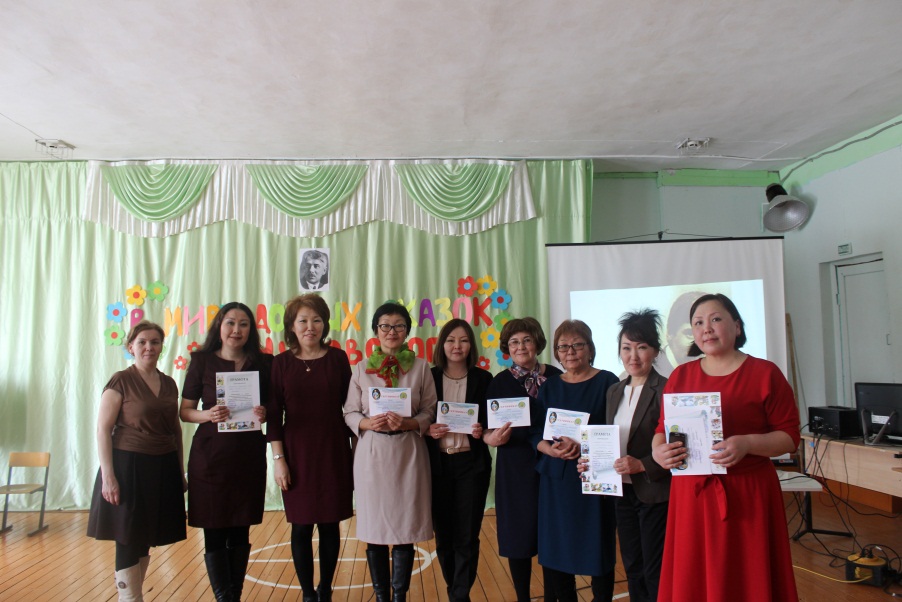 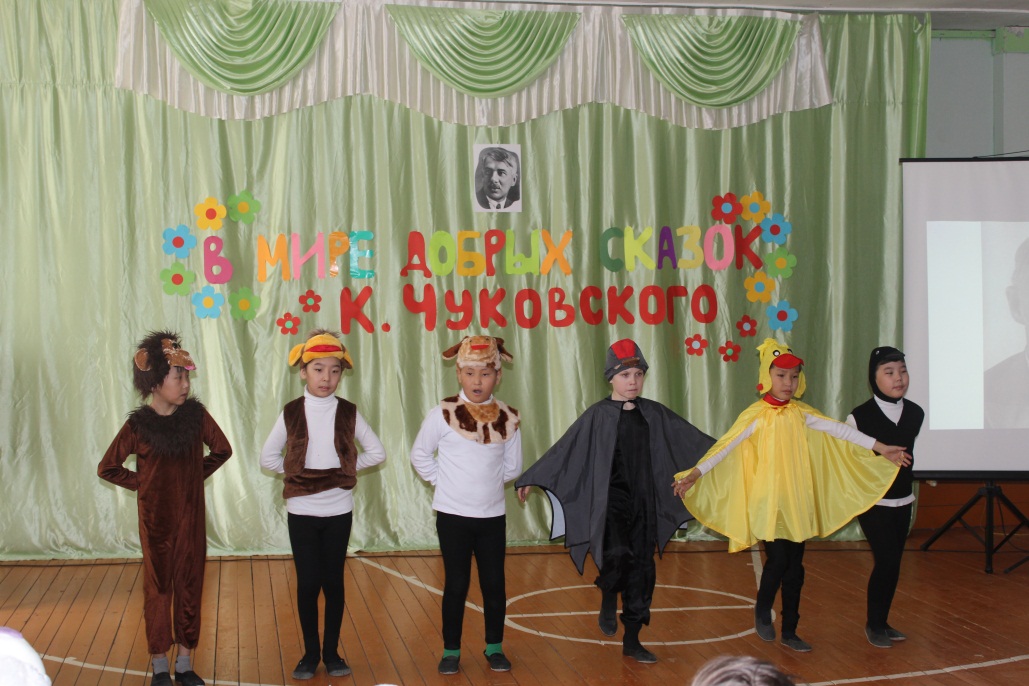 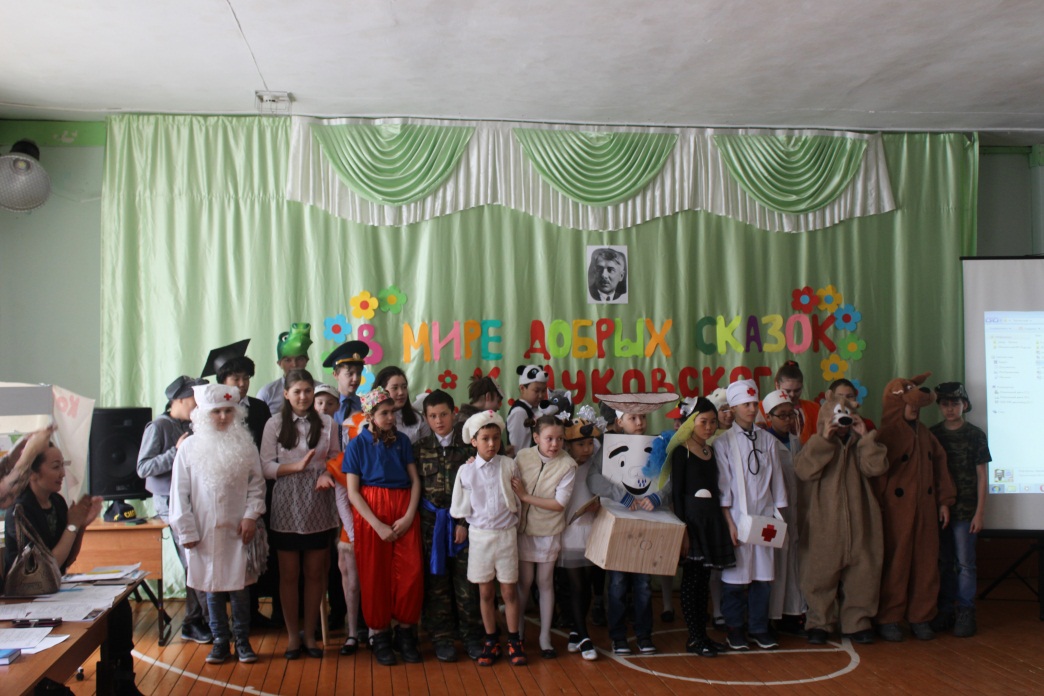 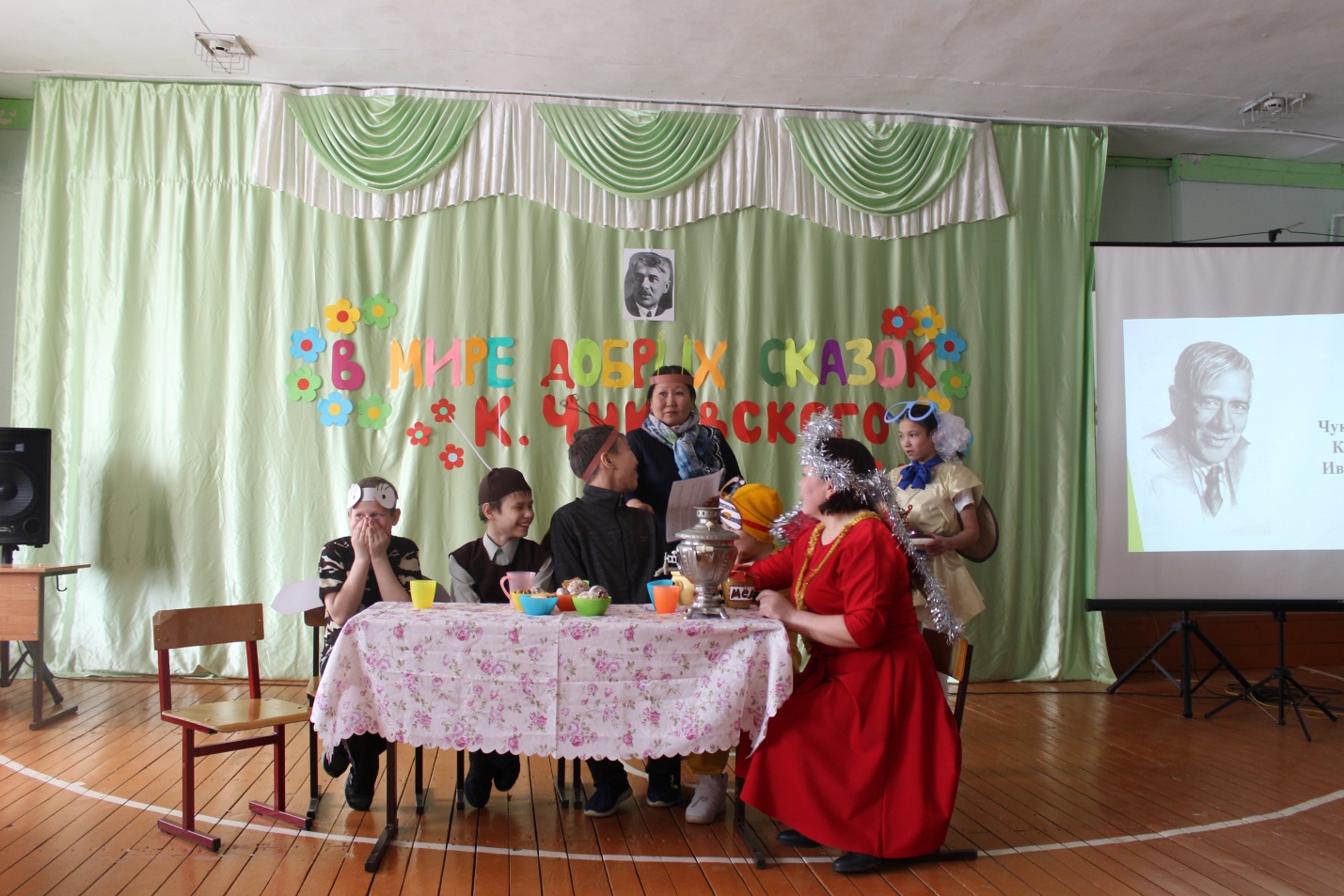 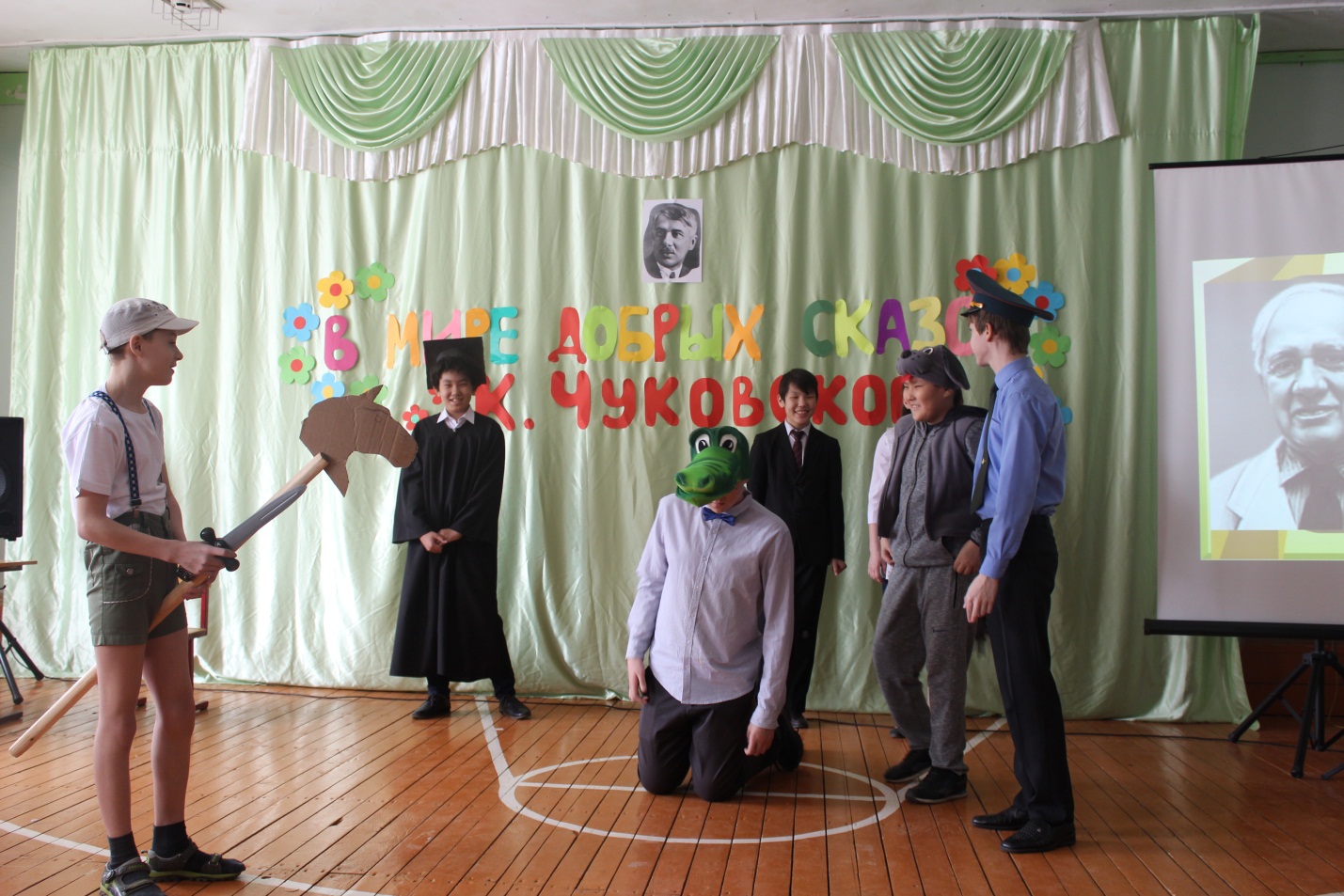 №Класс ШколаФамилия, имя участниковФИО учителяТема выступленияМесто№Класс ШколаФамилия, имя участниковФИО учителяТема выступления13 ГКОУ РС(Я) «РС(К)ОШ-И V вида»Коллективное выступлениеАнтонова Елена Павловна«Творчество К.И. Чуковского. История создания сказок»2 место23аС(К)ОШ-И №34Коллективное выступление Юмшанова Я.И. «Труд людей уважай и цени людей труда»1 место38а  С(К)ОШ-И №34Яковлев Кирилл Заморщикова Светлана Артуровна«Жил да был Крокодил…»3 место№Класс ШколаФамилия, имя участниковФИО учителяТема выступленияМесто14аМОКУ С(К)ОШ 8 вида №4Луковцев ДимаЛукина Маргарита ВладимировнаПутаница в творчестве К.И. Чуковского2 место27 клМОКУ С(К)ОШ 8 вида №28Лазарева ВалентинаГорохова Ольга ВалерьевнаК.И. Чуковский – поэт, писатель, человек1 место36 клС(К)ОШ-И №34Сидорова КатяДягилева Нюргуяна ГаврильевнаЖизнь и творчество К.И. Чуковского3 место№Класс ШколаФамилия, имя участниковФИО учителяТема выступленияМесто14бРС(К)ШИ V видаПетров Айаал, Макаров ДенисМаркова Арина ЕгоровнаКорней Чуковский «Телефон»2 место24аМОКУ С(К)ОШ-И №34Коллективное участиеФедорова Нюргуяна Георгиевна«Краденое солнце»1 место33аМОКУ С(К)ОШ-И №34Коллективное участиеЮмшанова Яна Игнатьевна«Айболит со своими зверятами….3 место43бГКОУ РС(Я) «РС(К)ОШ-И V вида»Гурьева ВиолеттаСирдитова Розалия Афанасьевна«Муха – Цокотуха»4 место№Класс ШколаФамилия, имя участниковФИО учителяТема выступленияМесто16-8МОКУ С(К)ОШ-И №34Коллективное выступлениеЗаморщикова С.А.Черепанова Вероника МихайловнаЛарионова Саргылана Гаврильевна«Крокодил. (Старая –престарая сказка)1 место26аГКОУ РС(Я) «РС(К)ОШ-И V вида»Захаров Дьулус, Маренков АлешаЛезнева Нина СергеевнаСказка «Воробей и Айболит»3 место35а, 5 бМОКУ С(К)ОШ №22Коллективное участиеПротопопова Изабелла СпиридоновнаСценка «Топтыгин и лиса»2 место№Класс ШколаФамилия, имя участниковФИО учителяТема выступленияМесто13-4МОКУ С(К)ОШ-И №34Коллективное выступлениеМатвеева Светлана КонстантиновнаТеатрализованное представление «Топтыгин и Лиса»1 место25МОКУ С(К)ОШ-И №34Коллективное выступлениеБудищева Туяра АльбертовнаТеатрализованное представление «Муха- цокотуха»2 место№Класс ШколаФамилия, имя участниковФИО учителяТема выступленияМесто16 кл8 клМОКУ С(К)ОШ-И №34Коллективное выступлениеИванова Туяра ЕгоровнаТеатрализованное представление «Тараканище»2 место27 клМОКУ С(К)ОШ-И №34Орлов НикитаАлексеева Нина АлексеевнаТеатр одного актера  «Айболит и воробей»1 место